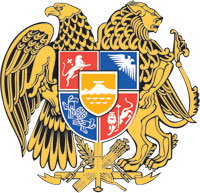 ՀԱՅԱՍՏԱՆԻ ՀԱՆՐԱՊԵՏՈՒԹՅԱՆ  ԿԱՌԱՎԱՐՈՒԹՅՈՒՆՈ  Ր  Ո  Շ  Ո Ւ  Մ13 մայիսի 2022 թվականի  N              - ՆՀԱՅԱՍՏԱՆԻ   ՀԱՆՐԱՊԵՏՈՒԹՅԱՆ   ԱՌԱՋԻՆ   ԱՏՅԱՆԻ   ԸՆԴՀԱՆՈՒՐ ԻՐԱՎԱՍՈՒԹՅԱՆ ԴԱՏԱՐԱՆԻ ԹՎԱԿԱԶՄՆ ԱՎԵԼԱՑՆԵԼՈՒ ՎԵՐԱԲԵՐՅԱԼ ԱՌԱՋԱՐԿՈՒԹՅԱՆԸ  ՀԱՄԱՁԱՅՆՈՒԹՅՈՒՆ  ՏԱԼՈՒ  ԵՎ   «ՀԱՅԱՍՏԱՆԻ ՀԱՆՐԱՊԵՏՈՒԹՅԱՆ  2022   ԹՎԱԿԱՆԻ   ՊԵՏԱԿԱՆ  ԲՅՈՒՋԵԻ   ՄԱՍԻՆ» ՕՐԵՆՔՈՒՄ  ՓՈՓՈԽՈՒԹՅՈՒՆՆԵՐ,  ՀԱՅԱՍՏԱՆԻ  ՀԱՆՐԱՊԵՏՈՒԹՅԱՆ ԿԱՌԱՎԱՐՈՒԹՅԱՆ  2021  ԹՎԱԿԱՆԻ  ԴԵԿՏԵՄԲԵՐԻ 23-Ի N 2121-Ն ՈՐՈՇՄԱՆ ՄԵՋ ՓՈՓՈԽՈՒԹՅՈՒՆՆԵՐ ԵՎ ԼՐԱՑՈՒՄՆԵՐ ԿԱՏԱՐԵԼՈՒ ՄԱՍԻՆ--------------------------------------------------------------------------------------------------------------Ղեկավարվելով «Հայաստանի Հանրապետության դատական օրենսգիրք» սահմանադրական օրենքի 89-րդ հոդվածի 1-ին մասի 24-րդ կետով, ինչպես նաև համաձայն «Հայաստանի Հանրապետության բյուջետային համակարգի մասին» Հայաստանի Հանրապետության օրենքի 23-րդ հոդվածի 3-րդ մասի, «Հայաստանի Հանրապետության 2022 թվականի պետական բյուջեի մասին» Հայաստանի Հանրապետության օրենքի 9-րդ հոդվածի 12-րդ մասի և Հայաստանի Հանրապետության կառավարության 2021 թվականի դեկտեմբերի 23-ի N 2121-Ն որոշման 1-ին կետի 15-րդ ենթակետի՝ Հայաստանի Հանրապետության կառավարությունը    ո ր ո շ ու մ     է.1. Համաձայնություն տալ Բարձրագույն դատական խորհրդի 2022 թվականի մարտի 21-ի առաջարկությանը դատավորների թվակազմն ավելացնելու վերաբերյալ՝ հետևյալ դատարաններում և թվակազմով՝1) Երևան քաղաքի առաջին ատյանի ընդհանուր իրավասության դատարանի քաղաքացիական մասնագիտացման դատավորների թվակազմը 2 դատավորով: 2. «Հայաստանի Հանրապետության 2022 թվականի պետական բյուջեի մասին» Հայաստանի Հանրապետության օրենքի 2-րդ և 3-րդ հոդվածների աղյուսակներում, N 1 հավելվածի NN 1, 2, 3 և N 3 հավելվածի N 1 աղյուսակներում կատարել փոփոխություններ, Հայաստանի Հանրապետության կառավարության 2021 թվականի դեկտեմբերի 23-ի «Հայաստանի Հանրապետության 2022 թվականի պետական բյուջեի կատարումն ապահովող միջոցառումների մասին» N 2121-Ն որոշման NN 1, 3, 4, 5, 9, 9.1 և 10 հավելվածներում կատարել փոփոխություններ և լրացումներ` համաձայն NN 1, 2, 3, 4, 5, 6, 7, 8, 9 և 10 հավելվածների:3. «1080. Դատական իշխանության գործունեության ապահովում և իրականացում» ծրագրի «31001. Բարձրագույն դատական խորհրդի տեխնիկական հագեցվածության բարելավում» միջոցառման շրջանակներում Հայաստանի Հանրապետության արդարադատության նախարարության կողմից ձեռք բերված գույքը հանձնել Դատական դեպարտամենտին։4. Հայաստանի Հանրապետության արդարադատության նախարարին՝ Դատական դեպարտամենտի ղեկավարի հետ համատեղ ապահովել սույն որոշման 3-րդ կետում նշված գույքի հանձնման-ընդունման աշխատանքների կատարումը։5. Սույն որոշումն ուժի մեջ է մտնում պաշտոնական հրապարակմանը հաջորդող օրվանից:ՀԱՅԱՍՏԱՆԻ  ՀԱՆՐԱՊԵՏՈՒԹՅԱՆ                ՎԱՐՉԱՊԵՏ					         Ն. ՓԱՇԻՆՅԱՆԵրևանՀավելված N 1        ՀՀ կառավարության 2022 թվականի						       մայիսի 13-ի N           - Ն  որոշմանՀԱՅԱՍՏԱՆԻ  ՀԱՆՐԱՊԵՏՈՒԹՅԱՆ  ՎԱՐՉԱՊԵՏԻ ԱՇԽԱՏԱԿԱԶՄԻ                 ՂԵԿԱՎԱՐ	                                         Ա. ՀԱՐՈՒԹՅՈՒՆՅԱՆՀավելված N 2        ՀՀ կառավարության 2022 թվականի						       մայիսի 13-ի N           - Ն  որոշմանՀԱՅԱՍՏԱՆԻ  ՀԱՆՐԱՊԵՏՈՒԹՅԱՆ  ՎԱՐՉԱՊԵՏԻ ԱՇԽԱՏԱԿԱԶՄԻ                 ՂԵԿԱՎԱՐ	                                         Ա. ՀԱՐՈՒԹՅՈՒՆՅԱՆ      Հավելված N 3       	   						          ՀՀ կառավարության 2022 թվականի						   	 						         մայիսի 13-ի N             - Ն  որոշմանՀԱՅԱՍՏԱՆԻ  ՀԱՆՐԱՊԵՏՈՒԹՅԱՆ  ՎԱՐՉԱՊԵՏԻ ԱՇԽԱՏԱԿԱԶՄԻ                  ՂԵԿԱՎԱՐ												Ա. ՀԱՐՈՒԹՅՈՒՆՅԱՆ    Հավելված N 4       	   						          ՀՀ կառավարության 2022 թվականի						   	 						         մայիսի 13-ի N             - Ն  որոշմանՀԱՅԱՍՏԱՆԻ  ՀԱՆՐԱՊԵՏՈՒԹՅԱՆ  ՎԱՐՉԱՊԵՏԻ ԱՇԽԱՏԱԿԱԶՄԻ                   ՂԵԿԱՎԱՐ											Ա. ՀԱՐՈՒԹՅՈՒՆՅԱՆ      Հավելված N 5       	   						          ՀՀ կառավարության 2022 թվականի						   	 						         մայիսի 13-ի N             - Ն  որոշմանՀԱՅԱՍՏԱՆԻ  ՀԱՆՐԱՊԵՏՈՒԹՅԱՆ  ՎԱՐՉԱՊԵՏԻ ԱՇԽԱՏԱԿԱԶՄԻ                   ՂԵԿԱՎԱՐ												Ա. ՀԱՐՈՒԹՅՈՒՆՅԱՆ      Հավելված N 6       	   						          ՀՀ կառավարության 2022 թվականի						   	 						         մայիսի 13-ի N             - Ն  որոշմանՀԱՅԱՍՏԱՆԻ  ՀԱՆՐԱՊԵՏՈՒԹՅԱՆ  ՎԱՐՉԱՊԵՏԻ ԱՇԽԱՏԱԿԱԶՄԻ                     ՂԵԿԱՎԱՐ											Ա. ՀԱՐՈՒԹՅՈՒՆՅԱՆ      Հավելված N 7       	   						          ՀՀ կառավարության 2022 թվականի						   	 						         մայիսի 13-ի N             - Ն  որոշմանՀԱՅԱՍՏԱՆԻ  ՀԱՆՐԱՊԵՏՈՒԹՅԱՆ  ՎԱՐՉԱՊԵՏԻ ԱՇԽԱՏԱԿԱԶՄԻ                ՂԵԿԱՎԱՐ											Ա. ՀԱՐՈՒԹՅՈՒՆՅԱՆ      Հավելված N 8       	   						          ՀՀ կառավարության 2022 թվականի						   	 						         մայիսի 13-ի N             - Ն  որոշմանՀԱՅԱՍՏԱՆԻ  ՀԱՆՐԱՊԵՏՈՒԹՅԱՆ  ՎԱՐՉԱՊԵՏԻ ԱՇԽԱՏԱԿԱԶՄԻ                  ՂԵԿԱՎԱՐ											 Ա. ՀԱՐՈՒԹՅՈՒՆՅԱՆ      Հավելված N 9       	   						          ՀՀ կառավարության 2022 թվականի						   	 						         մայիսի 13-ի N             - Ն  որոշմանՀԱՅԱՍՏԱՆԻ  ՀԱՆՐԱՊԵՏՈՒԹՅԱՆ  ՎԱՐՉԱՊԵՏԻ ԱՇԽԱՏԱԿԱԶՄԻ                 ՂԵԿԱՎԱՐ												Ա. ՀԱՐՈՒԹՅՈՒՆՅԱՆ      Հավելված N 10       	   						          ՀՀ կառավարության 2022 թվականի						   	 						         մայիսի 13-ի N             - Ն  որոշմանՀԱՅԱՍՏԱՆԻ  ՀԱՆՐԱՊԵՏՈՒԹՅԱՆ  ՎԱՐՉԱՊԵՏԻ ԱՇԽԱՏԱԿԱԶՄԻ                 ՂԵԿԱՎԱՐ											Ա. ՀԱՐՈՒԹՅՈՒՆՅԱՆ«ՀԱՅԱՍՏԱՆԻ  ՀԱՆՐԱՊԵՏՈՒԹՅԱՆ  2022  ԹՎԱԿԱՆԻ ՊԵՏԱԿԱՆ ԲՅՈՒՋԵԻ 
ՄԱՍԻՆ» ՀԱՅԱՍՏԱՆԻ ՀԱՆՐԱՊԵՏՈՒԹՅԱՆ ՕՐԵՆՔԻ 2-ՐԴ ՀՈԴՎԱԾԻ ԱՂՅՈՒՍԱԿՈՒՄ  ԿԱՏԱՐՎՈՂ ՓՈՓՈԽՈՒԹՅՈՒՆՆԵՐԸ«ՀԱՅԱՍՏԱՆԻ  ՀԱՆՐԱՊԵՏՈՒԹՅԱՆ  2022  ԹՎԱԿԱՆԻ ՊԵՏԱԿԱՆ ԲՅՈՒՋԵԻ 
ՄԱՍԻՆ» ՀԱՅԱՍՏԱՆԻ ՀԱՆՐԱՊԵՏՈՒԹՅԱՆ ՕՐԵՆՔԻ 2-ՐԴ ՀՈԴՎԱԾԻ ԱՂՅՈՒՍԱԿՈՒՄ  ԿԱՏԱՐՎՈՂ ՓՈՓՈԽՈՒԹՅՈՒՆՆԵՐԸ(հազ. դրամ)Ցուցանիշների փոփոխությունը                                                         (գումարների  ավելացումը նշված է դրական նշանով)                                                                                                                                                                                                                                                                                                                                                                                                                                                                        1.  Եկամուտների գծով                                                                 -     2.  Ծախսերի գծով                                                       32,786.6   3. Դեֆիցիտը (պակասուրդը)                                                       32,786.6   «ՀԱՅԱՍՏԱՆԻ  ՀԱՆՐԱՊԵՏՈՒԹՅԱՆ  2022  ԹՎԱԿԱՆԻ ՊԵՏԱԿԱՆ ԲՅՈՒՋԵԻ 
ՄԱՍԻՆ»  ՀԱՅԱՍՏԱՆԻ  ՀԱՆՐԱՊԵՏՈՒԹՅԱՆ  ՕՐԵՆՔԻ  3-ՐԴ  ՀՈԴՎԱԾԻ ԱՂՅՈՒՍԱԿՈՒՄ,  N 3 ՀԱՎԵԼՎԱԾԻ  N 1 ԱՂՅՈՒՍԱԿՈՒՄ  ԵՎ ՀԱՅԱՍՏԱՆԻ  ՀԱՆՐԱՊԵՏՈՒԹՅԱՆ ԿԱՌԱՎԱՐՈՒԹՅԱՆ 2021 ԹՎԱԿԱՆԻ ԴԵԿՏԵՄԲԵՐԻ 23-Ի N 2121-Ն  ՈՐՈՇՄԱՆ N 1  ՀԱՎԵԼՎԱԾԻ  N 1  ԱՂՅՈՒՍԱԿՈՒՄ  ԿԱՏԱՐՎՈՂ  ՓՈՓՈԽՈՒԹՅՈՒՆՆԵՐԸ «ՀԱՅԱՍՏԱՆԻ  ՀԱՆՐԱՊԵՏՈՒԹՅԱՆ  2022  ԹՎԱԿԱՆԻ ՊԵՏԱԿԱՆ ԲՅՈՒՋԵԻ 
ՄԱՍԻՆ»  ՀԱՅԱՍՏԱՆԻ  ՀԱՆՐԱՊԵՏՈՒԹՅԱՆ  ՕՐԵՆՔԻ  3-ՐԴ  ՀՈԴՎԱԾԻ ԱՂՅՈՒՍԱԿՈՒՄ,  N 3 ՀԱՎԵԼՎԱԾԻ  N 1 ԱՂՅՈՒՍԱԿՈՒՄ  ԵՎ ՀԱՅԱՍՏԱՆԻ  ՀԱՆՐԱՊԵՏՈՒԹՅԱՆ ԿԱՌԱՎԱՐՈՒԹՅԱՆ 2021 ԹՎԱԿԱՆԻ ԴԵԿՏԵՄԲԵՐԻ 23-Ի N 2121-Ն  ՈՐՈՇՄԱՆ N 1  ՀԱՎԵԼՎԱԾԻ  N 1  ԱՂՅՈՒՍԱԿՈՒՄ  ԿԱՏԱՐՎՈՂ  ՓՈՓՈԽՈՒԹՅՈՒՆՆԵՐԸ «ՀԱՅԱՍՏԱՆԻ  ՀԱՆՐԱՊԵՏՈՒԹՅԱՆ  2022  ԹՎԱԿԱՆԻ ՊԵՏԱԿԱՆ ԲՅՈՒՋԵԻ 
ՄԱՍԻՆ»  ՀԱՅԱՍՏԱՆԻ  ՀԱՆՐԱՊԵՏՈՒԹՅԱՆ  ՕՐԵՆՔԻ  3-ՐԴ  ՀՈԴՎԱԾԻ ԱՂՅՈՒՍԱԿՈՒՄ,  N 3 ՀԱՎԵԼՎԱԾԻ  N 1 ԱՂՅՈՒՍԱԿՈՒՄ  ԵՎ ՀԱՅԱՍՏԱՆԻ  ՀԱՆՐԱՊԵՏՈՒԹՅԱՆ ԿԱՌԱՎԱՐՈՒԹՅԱՆ 2021 ԹՎԱԿԱՆԻ ԴԵԿՏԵՄԲԵՐԻ 23-Ի N 2121-Ն  ՈՐՈՇՄԱՆ N 1  ՀԱՎԵԼՎԱԾԻ  N 1  ԱՂՅՈՒՍԱԿՈՒՄ  ԿԱՏԱՐՎՈՂ  ՓՈՓՈԽՈՒԹՅՈՒՆՆԵՐԸ (հազ. դրամ)Պետական բյուջեի դեֆիցիտի (պակասուրդի) ֆինանսավորման աղբյուրներն ու դրանց տարրերի անվանումները   Ցուցանիշների փոփոխությունը(գումարների  ավելացումը նշված է դրական նշանով) Ցուցանիշների փոփոխությունը(գումարների  ավելացումը նշված է դրական նշանով)Պետական բյուջեի դեֆիցիտի (պակասուրդի) ֆինանսավորման աղբյուրներն ու դրանց տարրերի անվանումները  ինն ամիստարիՊետական բյուջեի դեֆիցիտի (պակասուրդի) ֆինանսավորման աղբյուրներն ու դրանց տարրերի անվանումները  ինն ամիստարիԸՆԴԱՄԵՆԸ17,085.732,786.6այդ թվում`Ա.Ներքին աղբյուրներ-ընդամենը17,085.732,786.6այդ թվում`2. Ֆինանսական զուտ ակտիվներ17,085.732,786.6այդ թվում`2.3. Ելքերի ֆինանսավորմանն ուղղվող ՀՀ 2022 թվականի պետական բյուջեի տարեսկզբի ազատ մնացորդի միջոցներ17,085.732,786.6«ՀԱՅԱՍՏԱՆԻ ՀԱՆՐԱՊԵՏՈՒԹՅԱՆ 2022 ԹՎԱԿԱՆԻ ՊԵՏԱԿԱՆ ԲՅՈՒՋԵԻ ՄԱՍԻՆ» ՀԱՅԱՍՏԱՆԻ ՀԱՆՐԱՊԵՏՈՒԹՅԱՆ ՕՐԵՆՔԻ N 1 ՀԱՎԵԼՎԱԾԻ N 1 ԱՂՅՈՒՍԱԿՈՒՄ ԿԱՏԱՐՎՈՂ ՓՈՓՈԽՈՒԹՅՈՒՆՆԵՐԸ «ՀԱՅԱՍՏԱՆԻ ՀԱՆՐԱՊԵՏՈՒԹՅԱՆ 2022 ԹՎԱԿԱՆԻ ՊԵՏԱԿԱՆ ԲՅՈՒՋԵԻ ՄԱՍԻՆ» ՀԱՅԱՍՏԱՆԻ ՀԱՆՐԱՊԵՏՈՒԹՅԱՆ ՕՐԵՆՔԻ N 1 ՀԱՎԵԼՎԱԾԻ N 1 ԱՂՅՈՒՍԱԿՈՒՄ ԿԱՏԱՐՎՈՂ ՓՈՓՈԽՈՒԹՅՈՒՆՆԵՐԸ «ՀԱՅԱՍՏԱՆԻ ՀԱՆՐԱՊԵՏՈՒԹՅԱՆ 2022 ԹՎԱԿԱՆԻ ՊԵՏԱԿԱՆ ԲՅՈՒՋԵԻ ՄԱՍԻՆ» ՀԱՅԱՍՏԱՆԻ ՀԱՆՐԱՊԵՏՈՒԹՅԱՆ ՕՐԵՆՔԻ N 1 ՀԱՎԵԼՎԱԾԻ N 1 ԱՂՅՈՒՍԱԿՈՒՄ ԿԱՏԱՐՎՈՂ ՓՈՓՈԽՈՒԹՅՈՒՆՆԵՐԸ (հազ. դրամ)Ծրագրային դասիչըԾրագրի անվանումըՑուցանիշների փոփոխությունը
(ավելացումները նշված են դրական նշանով)Ծրագրային դասիչըԾրագրի անվանումըտարիԸնդամենըԸնդամենը32,786.6  1080  Դատական իշխանության գործունեության ապահովում և իրականացում 32,786.6 «ՀԱՅԱՍՏԱՆԻ ՀԱՆՐԱՊԵՏՈՒԹՅԱՆ 2022 ԹՎԱԿԱՆԻ ՊԵՏԱԿԱՆ ԲՅՈՒՋԵԻ ՄԱՍԻՆ» ՕՐԵՆՔԻ N 1 ՀԱՎԵԼՎԱԾԻ N  3 ԱՂՅՈՒՍԱԿՈՒՄ ԿԱՏԱՐՎՈՂ  ՓՈՓՈԽՈՒԹՅՈՒՆՆԵՐԸ «ՀԱՅԱՍՏԱՆԻ ՀԱՆՐԱՊԵՏՈՒԹՅԱՆ 2022 ԹՎԱԿԱՆԻ ՊԵՏԱԿԱՆ ԲՅՈՒՋԵԻ ՄԱՍԻՆ» ՕՐԵՆՔԻ N 1 ՀԱՎԵԼՎԱԾԻ N  3 ԱՂՅՈՒՍԱԿՈՒՄ ԿԱՏԱՐՎՈՂ  ՓՈՓՈԽՈՒԹՅՈՒՆՆԵՐԸ «ՀԱՅԱՍՏԱՆԻ ՀԱՆՐԱՊԵՏՈՒԹՅԱՆ 2022 ԹՎԱԿԱՆԻ ՊԵՏԱԿԱՆ ԲՅՈՒՋԵԻ ՄԱՍԻՆ» ՕՐԵՆՔԻ N 1 ՀԱՎԵԼՎԱԾԻ N  3 ԱՂՅՈՒՍԱԿՈՒՄ ԿԱՏԱՐՎՈՂ  ՓՈՓՈԽՈՒԹՅՈՒՆՆԵՐԸ «ՀԱՅԱՍՏԱՆԻ ՀԱՆՐԱՊԵՏՈՒԹՅԱՆ 2022 ԹՎԱԿԱՆԻ ՊԵՏԱԿԱՆ ԲՅՈՒՋԵԻ ՄԱՍԻՆ» ՕՐԵՆՔԻ N 1 ՀԱՎԵԼՎԱԾԻ N  3 ԱՂՅՈՒՍԱԿՈՒՄ ԿԱՏԱՐՎՈՂ  ՓՈՓՈԽՈՒԹՅՈՒՆՆԵՐԸ «ՀԱՅԱՍՏԱՆԻ ՀԱՆՐԱՊԵՏՈՒԹՅԱՆ 2022 ԹՎԱԿԱՆԻ ՊԵՏԱԿԱՆ ԲՅՈՒՋԵԻ ՄԱՍԻՆ» ՕՐԵՆՔԻ N 1 ՀԱՎԵԼՎԱԾԻ N  3 ԱՂՅՈՒՍԱԿՈՒՄ ԿԱՏԱՐՎՈՂ  ՓՈՓՈԽՈՒԹՅՈՒՆՆԵՐԸ «ՀԱՅԱՍՏԱՆԻ ՀԱՆՐԱՊԵՏՈՒԹՅԱՆ 2022 ԹՎԱԿԱՆԻ ՊԵՏԱԿԱՆ ԲՅՈՒՋԵԻ ՄԱՍԻՆ» ՕՐԵՆՔԻ N 1 ՀԱՎԵԼՎԱԾԻ N  3 ԱՂՅՈՒՍԱԿՈՒՄ ԿԱՏԱՐՎՈՂ  ՓՈՓՈԽՈՒԹՅՈՒՆՆԵՐԸ «ՀԱՅԱՍՏԱՆԻ ՀԱՆՐԱՊԵՏՈՒԹՅԱՆ 2022 ԹՎԱԿԱՆԻ ՊԵՏԱԿԱՆ ԲՅՈՒՋԵԻ ՄԱՍԻՆ» ՕՐԵՆՔԻ N 1 ՀԱՎԵԼՎԱԾԻ N  3 ԱՂՅՈՒՍԱԿՈՒՄ ԿԱՏԱՐՎՈՂ  ՓՈՓՈԽՈՒԹՅՈՒՆՆԵՐԸ «ՀԱՅԱՍՏԱՆԻ ՀԱՆՐԱՊԵՏՈՒԹՅԱՆ 2022 ԹՎԱԿԱՆԻ ՊԵՏԱԿԱՆ ԲՅՈՒՋԵԻ ՄԱՍԻՆ» ՕՐԵՆՔԻ N 1 ՀԱՎԵԼՎԱԾԻ N  3 ԱՂՅՈՒՍԱԿՈՒՄ ԿԱՏԱՐՎՈՂ  ՓՈՓՈԽՈՒԹՅՈՒՆՆԵՐԸ (հազ. դրամ)(հազ. դրամ)Ծրագրային դասիչըԾրագրային դասիչըԲյուջետային գլխավոր կարգադրիչների,  ծրագրերի և միջոցառումների  և ուղղությունների անվանումներըԸնդամենըՑուցանիշների փոփոխությունը (ավելացումները նշված են դրական նշանով)Ցուցանիշների փոփոխությունը (ավելացումները նշված են դրական նշանով)Ցուցանիշների փոփոխությունը (ավելացումները նշված են դրական նշանով)Ցուցանիշների փոփոխությունը (ավելացումները նշված են դրական նշանով)Ծրագրային դասիչըԾրագրային դասիչըԲյուջետային գլխավոր կարգադրիչների,  ծրագրերի և միջոցառումների  և ուղղությունների անվանումներըԸնդամենըայդ թվում՝այդ թվում՝այդ թվում՝այդ թվում՝ծրագիրըմիջոցառումըԲյուջետային գլխավոր կարգադրիչների,  ծրագրերի և միջոցառումների  և ուղղությունների անվանումներըԸնդամենըկառուցման
աշխատանքներվերակառուցման,
վերանորոգման և
վերականգնման
աշխատանքներնախագծահե-
տազոտական,
գեոդեզիա-
քարտեզագրա-
կան աշխա-
տանքներոչ ֆինանսական այլ ակտիվների
ձեռքբերումԸնդամենը        5,904.00                -                   -                       -           5,904.00 այդ թվում` Բարձրագույն դատական խորհուրդ        5,904.00                -                   -                       -           5,904.00 այդ թվում՝ 108031001Բարձրագույն դատական խորհրդի տեխնիկական հագեցվածության բարելավում        5,904.00         5,904.00 «ՀԱՅԱՍՏԱՆԻ ՀԱՆՐԱՊԵՏՈՒԹՅԱՆ 2022 ԹՎԱԿԱՆԻ ՊԵՏԱԿԱՆ ԲՅՈՒՋԵԻ ՄԱՍԻՆ» ՀԱՅԱՍՏԱՆԻ ՀԱՆՐԱՊԵՏՈՒԹՅԱՆ 
ՕՐԵՆՔԻ N 1 ՀԱՎԵԼՎԱԾԻ  N 2 ԱՂՅՈՒՍԱԿՈՒՄ ԵՎ ՀԱՅԱՍՏԱՆԻ ՀԱՆՐԱՊԵՏՈՒԹՅԱՆ ԿԱՌԱՎԱՐՈՒԹՅԱՆ 2021 ԹՎԱԿԱՆԻ ԴԵԿՏԵՄԲԵՐԻ 23-Ի N 2121-Ն ՈՐՈՇՄԱՆ N 5 ՀԱՎԵԼՎԱԾԻ N  1 ԱՂՅՈՒՍԱԿՈՒՄ  ԿԱՏԱՐՎՈՂ ՓՈՓՈԽՈՒԹՅՈՒՆՆԵՐԸ«ՀԱՅԱՍՏԱՆԻ ՀԱՆՐԱՊԵՏՈՒԹՅԱՆ 2022 ԹՎԱԿԱՆԻ ՊԵՏԱԿԱՆ ԲՅՈՒՋԵԻ ՄԱՍԻՆ» ՀԱՅԱՍՏԱՆԻ ՀԱՆՐԱՊԵՏՈՒԹՅԱՆ 
ՕՐԵՆՔԻ N 1 ՀԱՎԵԼՎԱԾԻ  N 2 ԱՂՅՈՒՍԱԿՈՒՄ ԵՎ ՀԱՅԱՍՏԱՆԻ ՀԱՆՐԱՊԵՏՈՒԹՅԱՆ ԿԱՌԱՎԱՐՈՒԹՅԱՆ 2021 ԹՎԱԿԱՆԻ ԴԵԿՏԵՄԲԵՐԻ 23-Ի N 2121-Ն ՈՐՈՇՄԱՆ N 5 ՀԱՎԵԼՎԱԾԻ N  1 ԱՂՅՈՒՍԱԿՈՒՄ  ԿԱՏԱՐՎՈՂ ՓՈՓՈԽՈՒԹՅՈՒՆՆԵՐԸ«ՀԱՅԱՍՏԱՆԻ ՀԱՆՐԱՊԵՏՈՒԹՅԱՆ 2022 ԹՎԱԿԱՆԻ ՊԵՏԱԿԱՆ ԲՅՈՒՋԵԻ ՄԱՍԻՆ» ՀԱՅԱՍՏԱՆԻ ՀԱՆՐԱՊԵՏՈՒԹՅԱՆ 
ՕՐԵՆՔԻ N 1 ՀԱՎԵԼՎԱԾԻ  N 2 ԱՂՅՈՒՍԱԿՈՒՄ ԵՎ ՀԱՅԱՍՏԱՆԻ ՀԱՆՐԱՊԵՏՈՒԹՅԱՆ ԿԱՌԱՎԱՐՈՒԹՅԱՆ 2021 ԹՎԱԿԱՆԻ ԴԵԿՏԵՄԲԵՐԻ 23-Ի N 2121-Ն ՈՐՈՇՄԱՆ N 5 ՀԱՎԵԼՎԱԾԻ N  1 ԱՂՅՈՒՍԱԿՈՒՄ  ԿԱՏԱՐՎՈՂ ՓՈՓՈԽՈՒԹՅՈՒՆՆԵՐԸ«ՀԱՅԱՍՏԱՆԻ ՀԱՆՐԱՊԵՏՈՒԹՅԱՆ 2022 ԹՎԱԿԱՆԻ ՊԵՏԱԿԱՆ ԲՅՈՒՋԵԻ ՄԱՍԻՆ» ՀԱՅԱՍՏԱՆԻ ՀԱՆՐԱՊԵՏՈՒԹՅԱՆ 
ՕՐԵՆՔԻ N 1 ՀԱՎԵԼՎԱԾԻ  N 2 ԱՂՅՈՒՍԱԿՈՒՄ ԵՎ ՀԱՅԱՍՏԱՆԻ ՀԱՆՐԱՊԵՏՈՒԹՅԱՆ ԿԱՌԱՎԱՐՈՒԹՅԱՆ 2021 ԹՎԱԿԱՆԻ ԴԵԿՏԵՄԲԵՐԻ 23-Ի N 2121-Ն ՈՐՈՇՄԱՆ N 5 ՀԱՎԵԼՎԱԾԻ N  1 ԱՂՅՈՒՍԱԿՈՒՄ  ԿԱՏԱՐՎՈՂ ՓՈՓՈԽՈՒԹՅՈՒՆՆԵՐԸ«ՀԱՅԱՍՏԱՆԻ ՀԱՆՐԱՊԵՏՈՒԹՅԱՆ 2022 ԹՎԱԿԱՆԻ ՊԵՏԱԿԱՆ ԲՅՈՒՋԵԻ ՄԱՍԻՆ» ՀԱՅԱՍՏԱՆԻ ՀԱՆՐԱՊԵՏՈՒԹՅԱՆ 
ՕՐԵՆՔԻ N 1 ՀԱՎԵԼՎԱԾԻ  N 2 ԱՂՅՈՒՍԱԿՈՒՄ ԵՎ ՀԱՅԱՍՏԱՆԻ ՀԱՆՐԱՊԵՏՈՒԹՅԱՆ ԿԱՌԱՎԱՐՈՒԹՅԱՆ 2021 ԹՎԱԿԱՆԻ ԴԵԿՏԵՄԲԵՐԻ 23-Ի N 2121-Ն ՈՐՈՇՄԱՆ N 5 ՀԱՎԵԼՎԱԾԻ N  1 ԱՂՅՈՒՍԱԿՈՒՄ  ԿԱՏԱՐՎՈՂ ՓՈՓՈԽՈՒԹՅՈՒՆՆԵՐԸ«ՀԱՅԱՍՏԱՆԻ ՀԱՆՐԱՊԵՏՈՒԹՅԱՆ 2022 ԹՎԱԿԱՆԻ ՊԵՏԱԿԱՆ ԲՅՈՒՋԵԻ ՄԱՍԻՆ» ՀԱՅԱՍՏԱՆԻ ՀԱՆՐԱՊԵՏՈՒԹՅԱՆ 
ՕՐԵՆՔԻ N 1 ՀԱՎԵԼՎԱԾԻ  N 2 ԱՂՅՈՒՍԱԿՈՒՄ ԵՎ ՀԱՅԱՍՏԱՆԻ ՀԱՆՐԱՊԵՏՈՒԹՅԱՆ ԿԱՌԱՎԱՐՈՒԹՅԱՆ 2021 ԹՎԱԿԱՆԻ ԴԵԿՏԵՄԲԵՐԻ 23-Ի N 2121-Ն ՈՐՈՇՄԱՆ N 5 ՀԱՎԵԼՎԱԾԻ N  1 ԱՂՅՈՒՍԱԿՈՒՄ  ԿԱՏԱՐՎՈՂ ՓՈՓՈԽՈՒԹՅՈՒՆՆԵՐԸ«ՀԱՅԱՍՏԱՆԻ ՀԱՆՐԱՊԵՏՈՒԹՅԱՆ 2022 ԹՎԱԿԱՆԻ ՊԵՏԱԿԱՆ ԲՅՈՒՋԵԻ ՄԱՍԻՆ» ՀԱՅԱՍՏԱՆԻ ՀԱՆՐԱՊԵՏՈՒԹՅԱՆ 
ՕՐԵՆՔԻ N 1 ՀԱՎԵԼՎԱԾԻ  N 2 ԱՂՅՈՒՍԱԿՈՒՄ ԵՎ ՀԱՅԱՍՏԱՆԻ ՀԱՆՐԱՊԵՏՈՒԹՅԱՆ ԿԱՌԱՎԱՐՈՒԹՅԱՆ 2021 ԹՎԱԿԱՆԻ ԴԵԿՏԵՄԲԵՐԻ 23-Ի N 2121-Ն ՈՐՈՇՄԱՆ N 5 ՀԱՎԵԼՎԱԾԻ N  1 ԱՂՅՈՒՍԱԿՈՒՄ  ԿԱՏԱՐՎՈՂ ՓՈՓՈԽՈՒԹՅՈՒՆՆԵՐԸ«ՀԱՅԱՍՏԱՆԻ ՀԱՆՐԱՊԵՏՈՒԹՅԱՆ 2022 ԹՎԱԿԱՆԻ ՊԵՏԱԿԱՆ ԲՅՈՒՋԵԻ ՄԱՍԻՆ» ՀԱՅԱՍՏԱՆԻ ՀԱՆՐԱՊԵՏՈՒԹՅԱՆ 
ՕՐԵՆՔԻ N 1 ՀԱՎԵԼՎԱԾԻ  N 2 ԱՂՅՈՒՍԱԿՈՒՄ ԵՎ ՀԱՅԱՍՏԱՆԻ ՀԱՆՐԱՊԵՏՈՒԹՅԱՆ ԿԱՌԱՎԱՐՈՒԹՅԱՆ 2021 ԹՎԱԿԱՆԻ ԴԵԿՏԵՄԲԵՐԻ 23-Ի N 2121-Ն ՈՐՈՇՄԱՆ N 5 ՀԱՎԵԼՎԱԾԻ N  1 ԱՂՅՈՒՍԱԿՈՒՄ  ԿԱՏԱՐՎՈՂ ՓՈՓՈԽՈՒԹՅՈՒՆՆԵՐԸ«ՀԱՅԱՍՏԱՆԻ ՀԱՆՐԱՊԵՏՈՒԹՅԱՆ 2022 ԹՎԱԿԱՆԻ ՊԵՏԱԿԱՆ ԲՅՈՒՋԵԻ ՄԱՍԻՆ» ՀԱՅԱՍՏԱՆԻ ՀԱՆՐԱՊԵՏՈՒԹՅԱՆ 
ՕՐԵՆՔԻ N 1 ՀԱՎԵԼՎԱԾԻ  N 2 ԱՂՅՈՒՍԱԿՈՒՄ ԵՎ ՀԱՅԱՍՏԱՆԻ ՀԱՆՐԱՊԵՏՈՒԹՅԱՆ ԿԱՌԱՎԱՐՈՒԹՅԱՆ 2021 ԹՎԱԿԱՆԻ ԴԵԿՏԵՄԲԵՐԻ 23-Ի N 2121-Ն ՈՐՈՇՄԱՆ N 5 ՀԱՎԵԼՎԱԾԻ N  1 ԱՂՅՈՒՍԱԿՈՒՄ  ԿԱՏԱՐՎՈՂ ՓՈՓՈԽՈՒԹՅՈՒՆՆԵՐԸ«ՀԱՅԱՍՏԱՆԻ ՀԱՆՐԱՊԵՏՈՒԹՅԱՆ 2022 ԹՎԱԿԱՆԻ ՊԵՏԱԿԱՆ ԲՅՈՒՋԵԻ ՄԱՍԻՆ» ՀԱՅԱՍՏԱՆԻ ՀԱՆՐԱՊԵՏՈՒԹՅԱՆ 
ՕՐԵՆՔԻ N 1 ՀԱՎԵԼՎԱԾԻ  N 2 ԱՂՅՈՒՍԱԿՈՒՄ ԵՎ ՀԱՅԱՍՏԱՆԻ ՀԱՆՐԱՊԵՏՈՒԹՅԱՆ ԿԱՌԱՎԱՐՈՒԹՅԱՆ 2021 ԹՎԱԿԱՆԻ ԴԵԿՏԵՄԲԵՐԻ 23-Ի N 2121-Ն ՈՐՈՇՄԱՆ N 5 ՀԱՎԵԼՎԱԾԻ N  1 ԱՂՅՈՒՍԱԿՈՒՄ  ԿԱՏԱՐՎՈՂ ՓՈՓՈԽՈՒԹՅՈՒՆՆԵՐԸ(հազ. դրամ)(հազ. դրամ)Ծրագրային դասիչըԾրագրային դասիչըԲյուջետային հատկացումների գլխավոր կարգադրիչների, ծրագրերի և միջոցառումների անվանումներըՑուցանիշների փոփոխությունը (ավելացումները նշված են դրական նշանով)Ցուցանիշների փոփոխությունը (ավելացումները նշված են դրական նշանով)ծրագիրըմիջոցառումըԲյուջետային հատկացումների գլխավոր կարգադրիչների, ծրագրերի և միջոցառումների անվանումներըինն ամիստարի                       ԸՆԴԱՄԵՆԸ                       ԸՆԴԱՄԵՆԸ5,904.05,904.0 Բարձրագույն դատական խորհուրդ5,904.05,904.01080 Ծրագրի անվանումը5,904.05,904.01080 Դատական իշխանության գործունեության ապահովում և իրականացում1080 Ծրագրի նպատակը1080 Դատական իշխանության անկախության երաշխավորում, բնականոն գործունեության և դատական պաշտպանության իրավունքի ապահովում1080 Վերջնական արդյունքի նկարագրությունը1080 Դատական իշխանության գուծունեության և դատական պաշտպանության իրավունքի ապահովման արդյունավետության բարձրացումԾրագրի միջոցառումներԾրագրի միջոցառումներԾրագրի միջոցառումներ11001 Միջոցառման անվանումը500.6764.611001 Բարձրագույն դատական խորհրդի բնականոն գործունեության ապահովում և Բարձրագույն դատական խորհրդի կողմից դատական իշխանության անկախության երաշխավորմանն ուղղված միջոցառումների իրականացում11001 Միջոցառման նկարագրությունը11001 Դատական գործերի բաշխման համակարգի արդիականացում, դատարանների բնականոն գործունեության համար նյութատեխնիկական պայմաններով ապահովում, Դատական դեպարտամենտին որակյալ կադրերով ապահովում, ճշգրիտ դատական վիճակագրության վարում և այլն11001 Միջոցառման տեսակը11001 Ծառայությունների մատուցում11007 Միջոցառման անվանումը10,681.126,118.011007 Երևան քաղաքի առաջին ատյանի ընդհանուր իրավասության դատարանի բնականոն գործունեության և Երևան քաղաքի ընդհանուր իրավասության դատարանի կողմից դատական պաշտպանության իրավունքի ապահովում11007 Միջոցառման նկարագրությունը11007 Դատավարական գործունեության իրականացում, դատական ակտերի կազմում և հրապարակում, արխիվային փաստաթղթերի տրամադրում,  դատական ծառայության իրականացում11007 Միջոցառման տեսակը11007 Ծառայությունների մատուցում31001 Միջոցառման անվանումը5,904.05,904.031001 Բարձրագույն դատական խորհրդի տեխնիկական հագեցվածության բարելավում31001 Միջոցառման նկարագրությունը31001 ԲԴԽ աշխատանքային պայմանների բարելավման համար վարչական  սարքավորումների ձեռքբերում31001 Միջոցառման տեսակը31001 Պետական մարմինների կողմից օգտագործվող ոչ ֆինանսական ակտիվների հետ գործառնություններՀԱՅԱՍՏԱՆԻ ՀԱՆՐԱՊԵՏՈՒԹՅԱՆ ԿԱՌԱՎԱՐՈՒԹՅԱՆ 2021 ԹՎԱԿԱՆԻ ԴԵԿՏԵՄԲԵՐԻ 23-Ի N 2121-Ն ՈՐՈՇՄԱՆ NN 3  ԵՎ 4 ՀԱՎԵԼՎԱԾՆԵՐՈՒՄ ԿԱՏԱՐՎՈՂ  ՓՈՓՈԽՈՒԹՅՈՒՆՆԵՐԸ  ՀԱՅԱՍՏԱՆԻ ՀԱՆՐԱՊԵՏՈՒԹՅԱՆ ԿԱՌԱՎԱՐՈՒԹՅԱՆ 2021 ԹՎԱԿԱՆԻ ԴԵԿՏԵՄԲԵՐԻ 23-Ի N 2121-Ն ՈՐՈՇՄԱՆ NN 3  ԵՎ 4 ՀԱՎԵԼՎԱԾՆԵՐՈՒՄ ԿԱՏԱՐՎՈՂ  ՓՈՓՈԽՈՒԹՅՈՒՆՆԵՐԸ  ՀԱՅԱՍՏԱՆԻ ՀԱՆՐԱՊԵՏՈՒԹՅԱՆ ԿԱՌԱՎԱՐՈՒԹՅԱՆ 2021 ԹՎԱԿԱՆԻ ԴԵԿՏԵՄԲԵՐԻ 23-Ի N 2121-Ն ՈՐՈՇՄԱՆ NN 3  ԵՎ 4 ՀԱՎԵԼՎԱԾՆԵՐՈՒՄ ԿԱՏԱՐՎՈՂ  ՓՈՓՈԽՈՒԹՅՈՒՆՆԵՐԸ  ՀԱՅԱՍՏԱՆԻ ՀԱՆՐԱՊԵՏՈՒԹՅԱՆ ԿԱՌԱՎԱՐՈՒԹՅԱՆ 2021 ԹՎԱԿԱՆԻ ԴԵԿՏԵՄԲԵՐԻ 23-Ի N 2121-Ն ՈՐՈՇՄԱՆ NN 3  ԵՎ 4 ՀԱՎԵԼՎԱԾՆԵՐՈՒՄ ԿԱՏԱՐՎՈՂ  ՓՈՓՈԽՈՒԹՅՈՒՆՆԵՐԸ  ՀԱՅԱՍՏԱՆԻ ՀԱՆՐԱՊԵՏՈՒԹՅԱՆ ԿԱՌԱՎԱՐՈՒԹՅԱՆ 2021 ԹՎԱԿԱՆԻ ԴԵԿՏԵՄԲԵՐԻ 23-Ի N 2121-Ն ՈՐՈՇՄԱՆ NN 3  ԵՎ 4 ՀԱՎԵԼՎԱԾՆԵՐՈՒՄ ԿԱՏԱՐՎՈՂ  ՓՈՓՈԽՈՒԹՅՈՒՆՆԵՐԸ  ՀԱՅԱՍՏԱՆԻ ՀԱՆՐԱՊԵՏՈՒԹՅԱՆ ԿԱՌԱՎԱՐՈՒԹՅԱՆ 2021 ԹՎԱԿԱՆԻ ԴԵԿՏԵՄԲԵՐԻ 23-Ի N 2121-Ն ՈՐՈՇՄԱՆ NN 3  ԵՎ 4 ՀԱՎԵԼՎԱԾՆԵՐՈՒՄ ԿԱՏԱՐՎՈՂ  ՓՈՓՈԽՈՒԹՅՈՒՆՆԵՐԸ  ՀԱՅԱՍՏԱՆԻ ՀԱՆՐԱՊԵՏՈՒԹՅԱՆ ԿԱՌԱՎԱՐՈՒԹՅԱՆ 2021 ԹՎԱԿԱՆԻ ԴԵԿՏԵՄԲԵՐԻ 23-Ի N 2121-Ն ՈՐՈՇՄԱՆ NN 3  ԵՎ 4 ՀԱՎԵԼՎԱԾՆԵՐՈՒՄ ԿԱՏԱՐՎՈՂ  ՓՈՓՈԽՈՒԹՅՈՒՆՆԵՐԸ  ՀԱՅԱՍՏԱՆԻ ՀԱՆՐԱՊԵՏՈՒԹՅԱՆ ԿԱՌԱՎԱՐՈՒԹՅԱՆ 2021 ԹՎԱԿԱՆԻ ԴԵԿՏԵՄԲԵՐԻ 23-Ի N 2121-Ն ՈՐՈՇՄԱՆ NN 3  ԵՎ 4 ՀԱՎԵԼՎԱԾՆԵՐՈՒՄ ԿԱՏԱՐՎՈՂ  ՓՈՓՈԽՈՒԹՅՈՒՆՆԵՐԸ  (հազ. դրամ)(հազ. դրամ) Գործառական դասիչը Գործառական դասիչը Գործառական դասիչը Ծրագրային դասիչը Ծրագրային դասիչը Բյուջետային ծախսերի գործառական դասակարգման բաժինների, խմբերի և դասերի, բյուջետային ծրագրերի, միջոցառումների բյուջետային հատկացումների գլխավոր կարգադրիչների անվանումներըՑուցանիշների փոփոխությունը (ավելացումները նշված են դրական նշանով)Ցուցանիշների փոփոխությունը (ավելացումները նշված են դրական նշանով)բաժինըխումբըդասըծրագիրըմիջոցա-
ռումը Բյուջետային ծախսերի գործառական դասակարգման բաժինների, խմբերի և դասերի, բյուջետային ծրագրերի, միջոցառումների բյուջետային հատկացումների գլխավոր կարգադրիչների անվանումներըինն ամիստարի ԸՆԴԱՄԵՆԸ17,085.732,786.6 այդ թվում`03 ՀԱՍԱՐԱԿԱԿԱՆ ԿԱՐԳ,  ԱՆՎՏԱՆԳՈՒԹՅՈՒՆ ԵՎ ԴԱՏԱԿԱՆ ԳՈՐԾՈՒՆԵՈՒԹՅՈՒՆ17,085.732,786.6 այդ թվում`03 Դատական գործունեություն և իրավական պաշտպանություն17,085.732,786.6 այդ թվում`01 Դատարաններ17,085.732,786.6 այդ թվում` Բարձրագույն դատական խորհուրդ17,085.732,786.6 այդ թվում`1080 Դատական իշխանության գործունեության ապահովում և իրականացում17,085.732,786.6 այդ թվում` 11001 Բարձրագույն դատական խորհրդի բնականոն գործունեության ապահովում և Բարձրագույն դատական խորհրդի կողմից դատական իշխանության անկախության երաշխավորմանն ուղղված միջոցառումների իրականացում500.6764.6 այդ թվում` ըստ կատարողների ՀՀ դատական դեպարտամենտ500.6764.6 այդ թվում` բյուջետային ծախսերի տնտեսագիտական դասակարգման հոդվածներ ԸՆԴԱՄԵՆԸ՝ ԾԱԽՍԵՐ500.6764.6 ԸՆԹԱՑԻԿ ԾԱԽՍԵՐ500.6764.6 ԾԱՌԱՅՈՒԹՅՈՒՆՆԵՐԻ  ԵՎ   ԱՊՐԱՆՔՆԵՐԻ  ՁԵՌՔԲԵՐՈՒՄ500.6764.6 Նյութեր (ապրանքներ)500.6764.6 - Գրասենյակային նյութեր և հագուստ397.8650.3 - Կենցաղային և հանրային սննդի նյութեր20.031.5 - Հատուկ նպատակային այլ նյութեր82.882.8 11007 Երևան քաղաքի առաջին ատյանի ընդհանուր իրավասության դատարանի բնականոն գործունեության և Երևան քաղաքի ընդհանուր իրավասության դատարանի կողմից դատական պաշտպանության իրավունքի ապահովում10,681.126,118.0 այդ թվում` ըստ կատարողների ՀՀ դատական դեպարտամենտ10,681.126,118.0 այդ թվում` բյուջետային ծախսերի տնտեսագիտական դասակարգման հոդվածներ ԸՆԴԱՄԵՆԸ՝ ԾԱԽՍԵՐ10,681.126,118.0 ԸՆԹԱՑԻԿ ԾԱԽՍԵՐ10,681.126,118.0 ԱՇԽԱՏԱՆՔԻ ՎԱՐՁԱՏՐՈՒԹՅՈՒՆ9,011.122,778.0 Դրամով վճարվող աշխատավարձեր և հավելավճարներ9,011.122,778.0 - Աշխատողների աշխատավարձեր և հավելավճարներ7,008.617,716.2 - Պարգևատրումներ, դրամական խրախուսումներ և հատուկ վճարներ2,002.55,061.8 ԾԱՌԱՅՈՒԹՅՈՒՆՆԵՐԻ  ԵՎ   ԱՊՐԱՆՔՆԵՐԻ  ՁԵՌՔԲԵՐՈՒՄ1,670.03,340.0 Շարունակական ծախսեր1,670.03,340.0 - Էներգետիկ ծառայություններ435.0870.0 - Կոմունալ ծառայություններ35.070.0 - Կապի ծառայություններ1,200.02,400.031001 Բարձրագույն դատական խորհրդի տեխնիկական հագեցվածության բարելավում5,904.05,904.031001 այդ թվում` ըստ կատարողների-31001ՀՀ արդարադատության նախարարություն5,904.05,904.031001 այդ թվում` բյուջետային ծախսերի տնտեսագիտական դասակարգման հոդվածներ-31001 ԸՆԴԱՄԵՆԸ՝ ԾԱԽՍԵՐ5,904.05,904.031001 ՈՉ ՖԻՆԱՆՍԱԿԱՆ ԱԿՏԻՎՆԵՐԻ ԳԾՈՎ ԾԱԽՍԵՐ5,904.05,904.031001 ՀԻՄՆԱԿԱՆ ՄԻՋՈՑՆԵՐ5,904.05,904.031001 ՄԵՔԵՆԱՆԵՐ  ԵՎ  ՍԱՐՔԱՎՈՐՈՒՄՆԵՐ5,904.05,904.031001 - Վարչական սարքավորումներ5,904.05,904.0ՀԱՅԱՍՏԱՆԻ ՀԱՆՐԱՊԵՏՈՒԹՅԱՆ ԿԱՌԱՎԱՐՈՒԹՅԱՆ 2021 ԹՎԱԿԱՆԻ ԴԵԿՏԵՄԲԵՐԻ 23-Ի N 2121-Ն ՈՐՈՇՄԱՆ N 5 ՀԱՎԵԼՎԱԾԻ N 2 ԱՂՅՈՒՍԱԿՈՒՄ ԿԱՏԱՐՎՈՂ ՓՈՓՈԽՈՒԹՅՈՒՆՆԵՐԸՀԱՅԱՍՏԱՆԻ ՀԱՆՐԱՊԵՏՈՒԹՅԱՆ ԿԱՌԱՎԱՐՈՒԹՅԱՆ 2021 ԹՎԱԿԱՆԻ ԴԵԿՏԵՄԲԵՐԻ 23-Ի N 2121-Ն ՈՐՈՇՄԱՆ N 5 ՀԱՎԵԼՎԱԾԻ N 2 ԱՂՅՈՒՍԱԿՈՒՄ ԿԱՏԱՐՎՈՂ ՓՈՓՈԽՈՒԹՅՈՒՆՆԵՐԸՀԱՅԱՍՏԱՆԻ ՀԱՆՐԱՊԵՏՈՒԹՅԱՆ ԿԱՌԱՎԱՐՈՒԹՅԱՆ 2021 ԹՎԱԿԱՆԻ ԴԵԿՏԵՄԲԵՐԻ 23-Ի N 2121-Ն ՈՐՈՇՄԱՆ N 5 ՀԱՎԵԼՎԱԾԻ N 2 ԱՂՅՈՒՍԱԿՈՒՄ ԿԱՏԱՐՎՈՂ ՓՈՓՈԽՈՒԹՅՈՒՆՆԵՐԸՀԱՅԱՍՏԱՆԻ ՀԱՆՐԱՊԵՏՈՒԹՅԱՆ ԿԱՌԱՎԱՐՈՒԹՅԱՆ 2021 ԹՎԱԿԱՆԻ ԴԵԿՏԵՄԲԵՐԻ 23-Ի N 2121-Ն ՈՐՈՇՄԱՆ N 5 ՀԱՎԵԼՎԱԾԻ N 2 ԱՂՅՈՒՍԱԿՈՒՄ ԿԱՏԱՐՎՈՂ ՓՈՓՈԽՈՒԹՅՈՒՆՆԵՐԸՀԱՅԱՍՏԱՆԻ ՀԱՆՐԱՊԵՏՈՒԹՅԱՆ ԿԱՌԱՎԱՐՈՒԹՅԱՆ 2021 ԹՎԱԿԱՆԻ ԴԵԿՏԵՄԲԵՐԻ 23-Ի N 2121-Ն ՈՐՈՇՄԱՆ N 5 ՀԱՎԵԼՎԱԾԻ N 2 ԱՂՅՈՒՍԱԿՈՒՄ ԿԱՏԱՐՎՈՂ ՓՈՓՈԽՈՒԹՅՈՒՆՆԵՐԸ(հազ. դրամ)(հազ. դրամ)Ծրագրային դասիչըԾրագրային դասիչըԲյուջետային գլխավոր կարգադրիչների, ծրագրերի, միջոցառումների, միջոցառումները կատարող պետական մարմինների և ուղղությունների անվանումներըՑուցանիշների փոփոխությունը (ավելացումները նշված են դրական նշանով)Ցուցանիշների փոփոխությունը (ավելացումները նշված են դրական նշանով)ծրագիրըմիջոցառումըԲյուջետային գլխավոր կարգադրիչների, ծրագրերի, միջոցառումների, միջոցառումները կատարող պետական մարմինների և ուղղությունների անվանումներըինն ամիստարիԸՆԴԱՄԵՆԸ 5,904.0 5,904.0  ԲԱՐՁՐԱԳՈՒՅՆ ԴԱՏԱԿԱՆ ԽՈՐՀՈՒՐԴ5,904.0 5,904.0 այդ թվում`108031001 Բարձրագույն դատական խորհրդի տեխնիկական հագեցվածության բարելավում5,904.0 5,904.0 1080այդ թվում`  ըստ կատարողների 1080 ՀՀ արդարադատության նախարարություն5904.05904.0ՀԱՅԱՍՏԱՆԻ ՀԱՆՐԱՊԵՏՈՒԹՅԱՆ ԿԱՌԱՎԱՐՈՒԹՅԱՆ 2021 ԹՎԱԿԱՆԻ ԴԵԿՏԵՄԲԵՐԻ 23-Ի N 2121-Ն ՈՐՈՇՄԱՆ N 9 ՀԱՎԵԼՎԱԾԻ N 9.5  ԱՂՅՈՒՍԱԿՈՒՄ ԿԱՏԱՐՎՈՂ ՓՈՓՈԽՈՒԹՅՈՒՆՆԵՐԸ ՀԱՅԱՍՏԱՆԻ ՀԱՆՐԱՊԵՏՈՒԹՅԱՆ ԿԱՌԱՎԱՐՈՒԹՅԱՆ 2021 ԹՎԱԿԱՆԻ ԴԵԿՏԵՄԲԵՐԻ 23-Ի N 2121-Ն ՈՐՈՇՄԱՆ N 9 ՀԱՎԵԼՎԱԾԻ N 9.5  ԱՂՅՈՒՍԱԿՈՒՄ ԿԱՏԱՐՎՈՂ ՓՈՓՈԽՈՒԹՅՈՒՆՆԵՐԸ ՀԱՅԱՍՏԱՆԻ ՀԱՆՐԱՊԵՏՈՒԹՅԱՆ ԿԱՌԱՎԱՐՈՒԹՅԱՆ 2021 ԹՎԱԿԱՆԻ ԴԵԿՏԵՄԲԵՐԻ 23-Ի N 2121-Ն ՈՐՈՇՄԱՆ N 9 ՀԱՎԵԼՎԱԾԻ N 9.5  ԱՂՅՈՒՍԱԿՈՒՄ ԿԱՏԱՐՎՈՂ ՓՈՓՈԽՈՒԹՅՈՒՆՆԵՐԸ ՀԱՅԱՍՏԱՆԻ ՀԱՆՐԱՊԵՏՈՒԹՅԱՆ ԿԱՌԱՎԱՐՈՒԹՅԱՆ 2021 ԹՎԱԿԱՆԻ ԴԵԿՏԵՄԲԵՐԻ 23-Ի N 2121-Ն ՈՐՈՇՄԱՆ N 9 ՀԱՎԵԼՎԱԾԻ N 9.5  ԱՂՅՈՒՍԱԿՈՒՄ ԿԱՏԱՐՎՈՂ ՓՈՓՈԽՈՒԹՅՈՒՆՆԵՐԸ  Բարձրագույն դատական խորհուրդ  Բարձրագույն դատական խորհուրդ  Բարձրագույն դատական խորհուրդ  Բարձրագույն դատական խորհուրդ ՄԱՍ 2. ՊԵՏԱԿԱՆ ՄԱՐՄՆԻ ԳԾՈՎ ԱՐԴՅՈՒՆՔԱՅԻՆ (ԿԱՏԱՐՈՂԱԿԱՆ) ՑՈՒՑԱՆԻՇՆԵՐԸՄԱՍ 2. ՊԵՏԱԿԱՆ ՄԱՐՄՆԻ ԳԾՈՎ ԱՐԴՅՈՒՆՔԱՅԻՆ (ԿԱՏԱՐՈՂԱԿԱՆ) ՑՈՒՑԱՆԻՇՆԵՐԸՄԱՍ 2. ՊԵՏԱԿԱՆ ՄԱՐՄՆԻ ԳԾՈՎ ԱՐԴՅՈՒՆՔԱՅԻՆ (ԿԱՏԱՐՈՂԱԿԱՆ) ՑՈՒՑԱՆԻՇՆԵՐԸ Ծրագրի դասիչը  Ծրագրի անվանումը  Ծրագրի անվանումը  Ծրագրի անվանումը  1080  Դատական իշխանության գործունեության ապահովում և իրականացում  Ծրագրի միջոցառումները  Ծրագրի միջոցառումները  Ծրագրի միջոցառումները  Ծրագրի միջոցառումները  Ծրագրի դասիչը 1080 Ցուցանիշների փոփոխությունը (ավելացումները նշված են դրական նշանով)Ցուցանիշների փոփոխությունը (ավելացումները նշված են դրական նշանով) Միջոցառման դասիչը 11001  ինն ամիս  տարի  Միջոցառման անվանումը Բարձրագույն դատական խորհրդի բնականոն գործունեության ապահովում և Բարձրագույն դատական խորհրդի կողմից դատական իշխանության անկախության երաշխավորմանն ուղղված միջոցառումների իրականացում  Նկարագրությունը Դատական գործերի բաշխման համակարգի արդիականացում, դատարանների բնականոն գործունեության համար նյութատեխնիկական պայմաններով ապահովում, Դատական դեպարտամենտին որակյալ կադրերով ապահովում, ճշգրիտ դատական վիճակագրության վարում և այլն  Միջոցառման տեսակը Ծառայությունների մատուցում  Միջոցառումն իրականացնողի անվանումը  Դատական դեպարտամենտ  Արդյունքի չափորոշիչներ  Արդյունքի չափորոշիչներ  Միջոցառման վրա կատարվող ծախսը (հազ. դրամ)  Միջոցառման վրա կատարվող ծախսը (հազ. դրամ) 500.6764.6 Ծրագրի միջոցառումները  Ծրագրի միջոցառումները  Ծրագրի միջոցառումները  Ծրագրի միջոցառումները  Ծրագրի դասիչը 1080 Ցուցանիշների փոփոխությունը (ավելացումները նշված են դրական նշանով)Ցուցանիշների փոփոխությունը (ավելացումները նշված են դրական նշանով) Միջոցառման դասիչը 11007  ինն ամիս  տարի  Միջոցառման անվանումը Երևան քաղաքի առաջին ատյանի ընդհանուր իրավասության դատարանի բնականոն գործունեության և Երևան քաղաքի ընդհանուր իրավասության դատարանի կողմից դատական պաշտպանության իրավունքի ապահովում  Նկարագրությունը Դատավարական գործունեության իրականացում, դատական ակտերի կազմում և հրապարակում, արխիվային փաստաթղթերի տրամադրում,  դատական ծառայության իրականացում  Միջոցառման տեսակը Ծառայությունների մատուցում  Միջոցառումն իրականացնողի անվանումը  Երևան քաղաքի առաջին ատյանի ընդհանուր իրավասության դատարան  Միջոցառման վրա կատարվող ծախսը (հազ. դրամ)  Միջոցառման վրա կատարվող ծախսը (հազ. դրամ) 10,681.126,118.0 Ծրագրի միջոցառումները  Ծրագրի միջոցառումները  Ծրագրի միջոցառումները  Ծրագրի միջոցառումները  Ծրագրի դասիչը 1080 Ցուցանիշների փոփոխությունը (ավելացումները նշված են դրական նշանով)Ցուցանիշների փոփոխությունը (ավելացումները նշված են դրական նշանով) Միջոցառման դասիչը31001 ինն ամիս  տարի  Միջոցառման անվանումը Բարձրագույն դատական խորհրդի տեխնիկական հագեցվածության բարելավում  Նկարագրությունը ԲԴԽ աշխատանքային պայմանների բարելավման համար վարչական  սարքավորումների ձեռքբերում  Միջոցառման տեսակը Պետական մարմինների կողմից օգտագործվող ոչ ֆինանսական ակտիվների հետ գործառնություններ  Ակտիվն օգտագործող կազմակերպության անվանումը Դատական դեպարտամենտ  Արդյունքի չափորոշիչներ  Արդյունքի չափորոշիչներ  Համակարգչային սարքավորումների քանակ, հատ  Համակարգչային սարքավորումների քանակ, հատ 20.0 Գրասենյակային գույքի միավոր քանակ, հատ  Գրասենյակային գույքի միավոր քանակ, հատ 36.0 Սարքավորումների ծառայության կանխատեսվող միջին ժամկետ, տարի  Սարքավորումների ծառայության կանխատեսվող միջին ժամկետ, տարի 7.0 Միջոցառման վրա կատարվող ծախսը (հազ. դրամ)  Միջոցառման վրա կատարվող ծախսը (հազ. դրամ) 5,904.05,904.0ՀԱՅԱՍՏԱՆԻ ՀԱՆՐԱՊԵՏՈՒԹՅԱՆ ԿԱՌԱՎԱՐՈՒԹՅԱՆ 2021 ԹՎԱԿԱՆԻ ԴԵԿՏԵՄԲԵՐԻ 23-Ի N 2121-Ն ՈՐՈՇՄԱՆ 
N 9.1 ՀԱՎԵԼՎԱԾԻ NN  9.1.5 ԵՎ 9.1.10  ԱՂՅՈՒՍԱԿՆԵՐՈՒՄ ԿԱՏԱՐՎՈՂ ՓՈՓՈԽՈՒԹՅՈՒՆՆԵՐԸ ԵՎ ԼՐԱՑՈՒՄՆԵՐԸ ՀԱՅԱՍՏԱՆԻ ՀԱՆՐԱՊԵՏՈՒԹՅԱՆ ԿԱՌԱՎԱՐՈՒԹՅԱՆ 2021 ԹՎԱԿԱՆԻ ԴԵԿՏԵՄԲԵՐԻ 23-Ի N 2121-Ն ՈՐՈՇՄԱՆ 
N 9.1 ՀԱՎԵԼՎԱԾԻ NN  9.1.5 ԵՎ 9.1.10  ԱՂՅՈՒՍԱԿՆԵՐՈՒՄ ԿԱՏԱՐՎՈՂ ՓՈՓՈԽՈՒԹՅՈՒՆՆԵՐԸ ԵՎ ԼՐԱՑՈՒՄՆԵՐԸ ՀԱՅԱՍՏԱՆԻ ՀԱՆՐԱՊԵՏՈՒԹՅԱՆ ԿԱՌԱՎԱՐՈՒԹՅԱՆ 2021 ԹՎԱԿԱՆԻ ԴԵԿՏԵՄԲԵՐԻ 23-Ի N 2121-Ն ՈՐՈՇՄԱՆ 
N 9.1 ՀԱՎԵԼՎԱԾԻ NN  9.1.5 ԵՎ 9.1.10  ԱՂՅՈՒՍԱԿՆԵՐՈՒՄ ԿԱՏԱՐՎՈՂ ՓՈՓՈԽՈՒԹՅՈՒՆՆԵՐԸ ԵՎ ԼՐԱՑՈՒՄՆԵՐԸ ՀԱՅԱՍՏԱՆԻ ՀԱՆՐԱՊԵՏՈՒԹՅԱՆ ԿԱՌԱՎԱՐՈՒԹՅԱՆ 2021 ԹՎԱԿԱՆԻ ԴԵԿՏԵՄԲԵՐԻ 23-Ի N 2121-Ն ՈՐՈՇՄԱՆ 
N 9.1 ՀԱՎԵԼՎԱԾԻ NN  9.1.5 ԵՎ 9.1.10  ԱՂՅՈՒՍԱԿՆԵՐՈՒՄ ԿԱՏԱՐՎՈՂ ՓՈՓՈԽՈՒԹՅՈՒՆՆԵՐԸ ԵՎ ԼՐԱՑՈՒՄՆԵՐԸ ՀՀ  արդարադատության նախարարություն ՀՀ  արդարադատության նախարարություն ՀՀ  արդարադատության նախարարություն ՀՀ  արդարադատության նախարարություն ՄԱՍ 1. ՊԵՏԱԿԱՆ ՄԱՐՄՆԻ ԳԾՈՎ ԱՐԴՅՈՒՆՔԱՅԻՆ (ԿԱՏԱՐՈՂԱԿԱՆ) ՑՈՒՑԱՆԻՇՆԵՐԸՄԱՍ 1. ՊԵՏԱԿԱՆ ՄԱՐՄՆԻ ԳԾՈՎ ԱՐԴՅՈՒՆՔԱՅԻՆ (ԿԱՏԱՐՈՂԱԿԱՆ) ՑՈՒՑԱՆԻՇՆԵՐԸՄԱՍ 1. ՊԵՏԱԿԱՆ ՄԱՐՄՆԻ ԳԾՈՎ ԱՐԴՅՈՒՆՔԱՅԻՆ (ԿԱՏԱՐՈՂԱԿԱՆ) ՑՈՒՑԱՆԻՇՆԵՐԸՄԱՍ 1. ՊԵՏԱԿԱՆ ՄԱՐՄՆԻ ԳԾՈՎ ԱՐԴՅՈՒՆՔԱՅԻՆ (ԿԱՏԱՐՈՂԱԿԱՆ) ՑՈՒՑԱՆԻՇՆԵՐԸ Ծրագրի դասիչը  Ծրագրի անվանումը 1080 Դատական իշխանության գործունեության ապահովում և իրականացում  Ծրագրի միջոցառումները  Ծրագրի միջոցառումները  Ծրագրի միջոցառումները  Ծրագրի միջոցառումները  Ծրագրի դասիչը1080Ցուցանիշների փոփոխությունը (ավելացումները նշված են դրական նշանով)Ցուցանիշների փոփոխությունը (ավելացումները նշված են դրական նշանով) Միջոցառման դասիչը31001 ինն ամիս  տարի  Միջոցառման անվանումը Բարձրագույն դատական խորհրդի տեխնիկական հագեցվածության բարելավում  Նկարագրությունը ԲԴԽ աշխատանքային պայմանների բարելավման համար վարչական  սարքավորումների ձեռքբերում  Միջոցառման տեսակը Պետական մարմինների կողմից օգտագործվող ոչ ֆինանսական ակտիվների հետ գործառնություններ  Ակտիվն օգտագործող կազմակերպության անվանումը Դատական դեպարտամենտ Արդյունքի չափորոշիչներ Համակարգչային սարքավորումների քանակ, հատ  Համակարգչային սարքավորումների քանակ, հատ 20.0 Գրասենյակային գույքի միավոր քանակ, հատ  Գրասենյակային գույքի միավոր քանակ, հատ 36.0 Սարքավորումների ծառայության կանխատեսվող միջին ժամկետ, տարի  Սարքավորումների ծառայության կանխատեսվող միջին ժամկետ, տարի 7.0 Միջոցառման վրա կատարվող ծախսը (հազ. դրամ)  Միջոցառման վրա կատարվող ծախսը (հազ. դրամ) 500.6764.6ՀՀ  դատական դեպարտամենտՀՀ  դատական դեպարտամենտՀՀ  դատական դեպարտամենտՀՀ  դատական դեպարտամենտ ՄԱՍ 1. ՊԵՏԱԿԱՆ ՄԱՐՄՆԻ ԳԾՈՎ ԱՐԴՅՈՒՆՔԱՅԻՆ (ԿԱՏԱՐՈՂԱԿԱՆ) ՑՈՒՑԱՆԻՇՆԵՐԸ ՄԱՍ 1. ՊԵՏԱԿԱՆ ՄԱՐՄՆԻ ԳԾՈՎ ԱՐԴՅՈՒՆՔԱՅԻՆ (ԿԱՏԱՐՈՂԱԿԱՆ) ՑՈՒՑԱՆԻՇՆԵՐԸ ՄԱՍ 1. ՊԵՏԱԿԱՆ ՄԱՐՄՆԻ ԳԾՈՎ ԱՐԴՅՈՒՆՔԱՅԻՆ (ԿԱՏԱՐՈՂԱԿԱՆ) ՑՈՒՑԱՆԻՇՆԵՐԸ Ծրագրի դասիչը  Ծրագրի անվանումը 1080 Դատական իշխանության գործունեության ապահովում և իրականացում  Ծրագրի միջոցառումները  Ծրագրի միջոցառումները  Ծրագրի միջոցառումները  Ծրագրի միջոցառումները  Ծրագրի դասիչը 1080 Ցուցանիշների փոփոխությունը (ավելացումները նշված են դրական նշանով)Ցուցանիշների փոփոխությունը (ավելացումները նշված են դրական նշանով) Միջոցառման դասիչը 11001  ինն ամիս  տարի  Միջոցառման անվանումը Բարձրագույն դատական խորհրդի բնականոն գործունեության ապահովում և Բարձրագույն դատական խորհրդի կողմից դատական իշխանության անկախության երաշխավորմանն ուղղված միջոցառումների իրականացում  Նկարագրությունը  Դատական գործերի բաշխման համակարգի արդիականացում, դատարանների բնականոն գործունեության համար նյութատեխնիկական պայմաններով ապահովում, Դատական դեպարտամենտին որակյալ կադրերով ապահովում, ճշգրիտ դատական վիճակագրության վարում և այլն  Միջոցառման տեսակը Ծառայությունների մատուցում  Միջոցառումն իրականացնողի անվանումը  Դատական դեպարտամենտ  Արդյունքի չափորոշիչներ  Արդյունքի չափորոշիչներ  Միջոցառման վրա կատարվող ծախսը (հազ. դրամ)  Միջոցառման վրա կատարվող ծախսը (հազ. դրամ) 500.6764.6 Ծրագրի միջոցառումները  Ծրագրի միջոցառումները  Ծրագրի միջոցառումները  Ծրագրի միջոցառումները  Ծրագրի դասիչը 1080 Ցուցանիշների փոփոխությունը (ավելացումները նշված են դրական նշանով)Ցուցանիշների փոփոխությունը (ավելացումները նշված են դրական նշանով) Միջոցառման դասիչը 11007  ինն ամիս  տարի  Միջոցառման անվանումը Երևան քաղաքի առաջին ատյանի ընդհանուր իրավասության դատարանի բնականոն գործունեության և Երևան քաղաքի ընդհանուր իրավասության դատարանի կողմից դատական պաշտպանության իրավունքի ապահովում  Նկարագրությունը Դատավարական գործունեության իրականացում, դատական ակտերի կազմում և հրապարակում, արխիվային փաստաթղթերի տրամադրում,  դատական ծառայության իրականացում  Միջոցառման տեսակը  Ծառայությունների մատուցում  Միջոցառումն իրականացնողի անվանումը  Երևան քաղաքի առաջին ատյանի ընդհանուր իրավասության դատարան  Միջոցառման վրա կատարվող ծախսը (հազ. դրամ)  Միջոցառման վրա կատարվող ծախսը (հազ. դրամ) 10,681.126,118.0ՀԱՅԱՍՏԱՆԻ ՀԱՆՐԱՊԵՏՈՒԹՅԱՆ ԿԱՌԱՎԱՐՈՒԹՅԱՆ 2021 ԹՎԱԿԱՆԻ ԴԵԿՏԵՄԲԵՐԻ 23-Ի N 2121-Ն ՈՐՈՇՄԱՆ N 10 ՀԱՎԵԼՎԱԾԻ ՑՈՒՑԱՆԻՇՆԵՐՈՒՄ ԿԱՏԱՐՎՈՂ ԼՐԱՑՈՒՄՆԵՐԸՀԱՅԱՍՏԱՆԻ ՀԱՆՐԱՊԵՏՈՒԹՅԱՆ ԿԱՌԱՎԱՐՈՒԹՅԱՆ 2021 ԹՎԱԿԱՆԻ ԴԵԿՏԵՄԲԵՐԻ 23-Ի N 2121-Ն ՈՐՈՇՄԱՆ N 10 ՀԱՎԵԼՎԱԾԻ ՑՈՒՑԱՆԻՇՆԵՐՈՒՄ ԿԱՏԱՐՎՈՂ ԼՐԱՑՈՒՄՆԵՐԸՀԱՅԱՍՏԱՆԻ ՀԱՆՐԱՊԵՏՈՒԹՅԱՆ ԿԱՌԱՎԱՐՈՒԹՅԱՆ 2021 ԹՎԱԿԱՆԻ ԴԵԿՏԵՄԲԵՐԻ 23-Ի N 2121-Ն ՈՐՈՇՄԱՆ N 10 ՀԱՎԵԼՎԱԾԻ ՑՈՒՑԱՆԻՇՆԵՐՈՒՄ ԿԱՏԱՐՎՈՂ ԼՐԱՑՈՒՄՆԵՐԸՀԱՅԱՍՏԱՆԻ ՀԱՆՐԱՊԵՏՈՒԹՅԱՆ ԿԱՌԱՎԱՐՈՒԹՅԱՆ 2021 ԹՎԱԿԱՆԻ ԴԵԿՏԵՄԲԵՐԻ 23-Ի N 2121-Ն ՈՐՈՇՄԱՆ N 10 ՀԱՎԵԼՎԱԾԻ ՑՈՒՑԱՆԻՇՆԵՐՈՒՄ ԿԱՏԱՐՎՈՂ ԼՐԱՑՈՒՄՆԵՐԸՀԱՅԱՍՏԱՆԻ ՀԱՆՐԱՊԵՏՈՒԹՅԱՆ ԿԱՌԱՎԱՐՈՒԹՅԱՆ 2021 ԹՎԱԿԱՆԻ ԴԵԿՏԵՄԲԵՐԻ 23-Ի N 2121-Ն ՈՐՈՇՄԱՆ N 10 ՀԱՎԵԼՎԱԾԻ ՑՈՒՑԱՆԻՇՆԵՐՈՒՄ ԿԱՏԱՐՎՈՂ ԼՐԱՑՈՒՄՆԵՐԸՀԱՅԱՍՏԱՆԻ ՀԱՆՐԱՊԵՏՈՒԹՅԱՆ ԿԱՌԱՎԱՐՈՒԹՅԱՆ 2021 ԹՎԱԿԱՆԻ ԴԵԿՏԵՄԲԵՐԻ 23-Ի N 2121-Ն ՈՐՈՇՄԱՆ N 10 ՀԱՎԵԼՎԱԾԻ ՑՈՒՑԱՆԻՇՆԵՐՈՒՄ ԿԱՏԱՐՎՈՂ ԼՐԱՑՈՒՄՆԵՐԸՀԱՅԱՍՏԱՆԻ ՀԱՆՐԱՊԵՏՈՒԹՅԱՆ ԿԱՌԱՎԱՐՈՒԹՅԱՆ 2021 ԹՎԱԿԱՆԻ ԴԵԿՏԵՄԲԵՐԻ 23-Ի N 2121-Ն ՈՐՈՇՄԱՆ N 10 ՀԱՎԵԼՎԱԾԻ ՑՈՒՑԱՆԻՇՆԵՐՈՒՄ ԿԱՏԱՐՎՈՂ ԼՐԱՑՈՒՄՆԵՐԸԿոդըԱնվանումըԳնման ձևըՉափի
միավորըՄիավորի գինըՑուցանիշների փոփոխությունը (ավելացումները նշված են դրական նշանով)Ցուցանիշների փոփոխությունը (ավելացումները նշված են դրական նշանով)ԿոդըԱնվանումըԳնման ձևըՉափի
միավորըՄիավորի գինըքանակըգումարը 
(հազ. դրամ)1234567  ՀՀ  արդարադատության նախարարություն   ՀՀ  արդարադատության նախարարություն   ՀՀ  արդարադատության նախարարություն   ՀՀ  արդարադատության նախարարություն   ՀՀ  արդարադատության նախարարություն   ՀՀ  արդարադատության նախարարություն       10,008.6    Բաժին N 03  Խումբ N 03  Դաս N 01 Դատարաններ  Բաժին N 03  Խումբ N 03  Դաս N 01 Դատարաններ  Բաժին N 03  Խումբ N 03  Դաս N 01 Դատարաններ  Բաժին N 03  Խումբ N 03  Դաս N 01 Դատարաններ  Բաժին N 03  Խումբ N 03  Դաս N 01 Դատարաններ  Բաժին N 03  Խումբ N 03  Դաս N 01 Դատարաններ 5904.0 108031001 Բարձրագույն դատական խորհրդի  տեխնիկական հագեցվածության ապահովում Բարձրագույն դատական խորհրդի  տեխնիկական հագեցվածության ապահովում Բարձրագույն դատական խորհրդի  տեխնիկական հագեցվածության ապահովում5904.0 ՄԱՍ 1. ԱՊՐԱՆՔՆԵՐ5904.0 30211280Համակարգիչ ամբողջը մեկում ԷԱՃ հատ       440,000.0            7.0 3080.0 31151120Անխափան սնուցման աղբյուրներ ԷԱՃ հատ         54,000.0            7.0 378.0 30232110Լազերային տպիչներ ԷԱՃ հատ        129,000.0           4.0 516.0 30239170Բազմաֆունկցիոնալ սարք` լազերային ԷԱՃ հատ       195,000.0            2.0 390.0 39111180Աթոռ` գրասենյակային ԷԱՃ հատ           7,000.0          10.0 70.0 39111180Աթոռ` գրասենյակային ԷԱՃ հատ         23,000.0           5.0 115.0 39121100Գրասեղաններ ԷԱՃ հատ        110,000.0            2.0 220.0 39121100Գրասեղաններ ԷԱՃ հատ         33,000.0           5.0 165.0 39121520Գրապահարաններ ԷԱՃ հատ         31,000.0           4.0 124.0 39132100Փաստաթղթերի պահման պահարաններ ԷԱՃ հատ         75,000.0            2.0 150.0 39111190Բազկաթոռներ ԷԱՃ հատ         78,000.0            2.0 156.0 39141260Զգեստապահարաններ ԷԱՃ հատ         30,000.0           4.0 120.0 39714200Օդորակիչ ԷԱՃ հատ        210,000.0            2.0 420.0 ՀՀ դատական դեպարտամենտՀՀ դատական դեպարտամենտՀՀ դատական դեպարտամենտՀՀ դատական դեպարտամենտՀՀ դատական դեպարտամենտՀՀ դատական դեպարտամենտ4,104.60 Բաժին N 03  Խումբ N 03  Դաս N 01 Դատարաններ  Բաժին N 03  Խումբ N 03  Դաս N 01 Դատարաններ  Բաժին N 03  Խումբ N 03  Դաս N 01 Դատարաններ  Բաժին N 03  Խումբ N 03  Դաս N 01 Դատարաններ  Բաժին N 03  Խումբ N 03  Դաս N 01 Դատարաններ  Բաժին N 03  Խումբ N 03  Դաս N 01 Դատարաններ 4,104.60108011001 Բարձրագույն դատական խորհրդի բնականոն գործունեության ապահովում և Բարձրագույն դատական խորհրդի կողմից դատական իշխանության անկախության երաշխավորմանն ուղղված միջոցառումների իրականացում Բարձրագույն դատական խորհրդի բնականոն գործունեության ապահովում և Բարձրագույն դատական խորհրդի կողմից դատական իշխանության անկախության երաշխավորմանն ուղղված միջոցառումների իրականացում Բարձրագույն դատական խորհրդի բնականոն գործունեության ապահովում և Բարձրագույն դատական խորհրդի կողմից դատական իշխանության անկախության երաշխավորմանն ուղղված միջոցառումների իրականացում           764.6   ՄԱՍ 1. ԱՊՐԱՆՔՆԵՐ           764.6   30197622Թուղթ, A4 ֆորմատի  ԷԱՃ կգ              623.7       685.0             427.2   30199290Ծրար (Eurostandard) ԷԱՃ հատ                 8.0     1,000.0               8.0   30199234Նամակի ծրար, A3 ձևաչափի ԷԱՃ հատ                48.0        450.0               21.6   30199232Նամակի ծրար, A4 ձևաչափի ԷԱՃ հատ                24.0     1,000.0              24.0   30199230Նամակի ծրար, A5 ձևաչափի ԷԱՃ հատ                15.0     1,009.0               15.1   30234300Դատարկ սկավառակ, առանց տուփի, CD ԷԱՃ հատ               80.0         115.0                9.2   18111100Արտադրական հատուկ հագուստ ԷԱՃ հատ         72,590.0            2.0             145.2   39831245Օճառ, հեղուկ ԷԱՃ լիտր               144.0           3.0                0.4   39831240Մաքրող նյութեր ԷԱՃ կգ                92.0          10.0               0.9   39812600Մաքրող մածուկներ և փոշիներ ԷԱՃ հատ              235.0           5.0                 1.2   39831242Լվացքի փոշի ձեռքով լվանալու համար ԷԱՃ կգ              385.0            2.0               0.8   39831276Զուգարանների մաքրման նյութեր ԷԱՃ լիտր            1,248.0           9.0               11.2   39831280Ապակի մաքրելու միջոց ԷԱՃ լիտր              159.6            2.0                0.3   39224342Աղբարկղ, մետաղյա ԷԱՃ հատ             1,112.0            7.0                7.8   33761100Զուգարանի թուղթ ԷԱՃ հատ              100.0         89.0               8.9   35821100ՀՀ զինանշան ԷԱՃ հատ         37,640.0            2.0              75.3   30192150Կնիք ԷԱՃ հատ           3,764.0            2.0                7.5   108011007 Երևան քաղաքի առաջին ատյանի ընդհանուր իրավասության դատարանի բնականոն գործունեության և Երևան քաղաքի ընդհանուր իրավասության դատարանի կողմից դատական պաշտպանության իրավունքի ապահովում Երևան քաղաքի առաջին ատյանի ընդհանուր իրավասության դատարանի բնականոն գործունեության և Երևան քաղաքի ընդհանուր իրավասության դատարանի կողմից դատական պաշտպանության իրավունքի ապահովում Երևան քաղաքի առաջին ատյանի ընդհանուր իրավասության դատարանի բնականոն գործունեության և Երևան քաղաքի ընդհանուր իրավասության դատարանի կողմից դատական պաշտպանության իրավունքի ապահովում        3,340.0   ՄԱՍ III. ԾԱՌԱՅՈՒԹՅՈՒՆՆԵՐ      3,340.00    65111100-1Խմելու ջրի բաշխումՄԱդրամ70,000.001           70.00    65311100-1Էլեկտրականության բաշխումՄԱդրամ870,000.001         870.00    79571100-1Փոստային առաքման ծառայություններՄԱդրամ2,400,000.001      2,400.00   